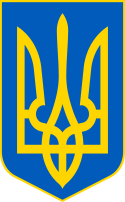 У К Р А Ї Н ААВАНГАРДІВСЬКА СЕЛИЩНА  РАДАОДЕСЬКОГО РАЙОНУ ОДЕСЬКОЇ ОБЛАСТІР І Ш Е Н Н Я    Розглянувши клопотання ТОВ «ЮКРЕЙН ТАУЕР КОМПАНІ» про надання дозволу на розробку проекту землеустрою щодо відведення земельної ділянки у довгострокову оренду строком на 49 (сорок дев’ять) років зі зміною цільового призначення згідно КВЦПЗ на «13.01 для розміщення та експлуатації об’єктів і споруд телекомунікацій» орієнтовною площею 0,0100 га за рахунок поділу земельної ділянки комунальної власності, кадастровий номер 5121056800:01:001:0330, на території селища Радісне Одеського району Одеської області (згідно доданого до клопотання викопіювання з планово-катрографічних матеріалів), керуючись нормами Земельного кодексу України, нормами Закону України «Про місцеве самоврядування в Україні»,  враховуючи рекомендації Постійної комісії селищної ради з питань земельних відносин, природокористування, охорони пам’яток, історичного середовища та екологічної політики, Авангардівська селищна рада вирішила:1. Відмовити в задоволенні клопотання ТОВ «ЮКРЕЙН ТАУЕР КОМПАНІ» про надання дозволу на розробку проекту землеустрою щодо відведення земельної ділянки у довгострокову оренду строком на 49 (сорок дев’ять) років для розміщення та експлуатації об’єктів і споруд телекомунікацій орієнтовною площею 0,0100 га в обраному товариством на території селища Радісне Одеського району Одеської області місці в зв’язку із перебуванням земельної ділянки з кадастровим номером 5121056800:01:001:0330 в постійному користуванні (інше речове право зареєстровано зареєстровано в державному реєстрі речових прав на нерухоме майно 14.01.2022 за № 46255857), та відсутністю згоди землекористувача на поділ вказаної земельної ділянки.  2. Контроль за виконанням рішення покласти на постійну комісію з питань земельних відносин, природокористування, охорони пам’яток, історичного середовища та екологічної політики.	Селищний голова                                                      Сергій  ХРУСТОВСЬКИЙ№ 1914 -VІІІвід 07.04.2023 р.Про розгляд клопотанняТОВ «ЮКРЕЙН ТАУЕР КОМПАНІ».